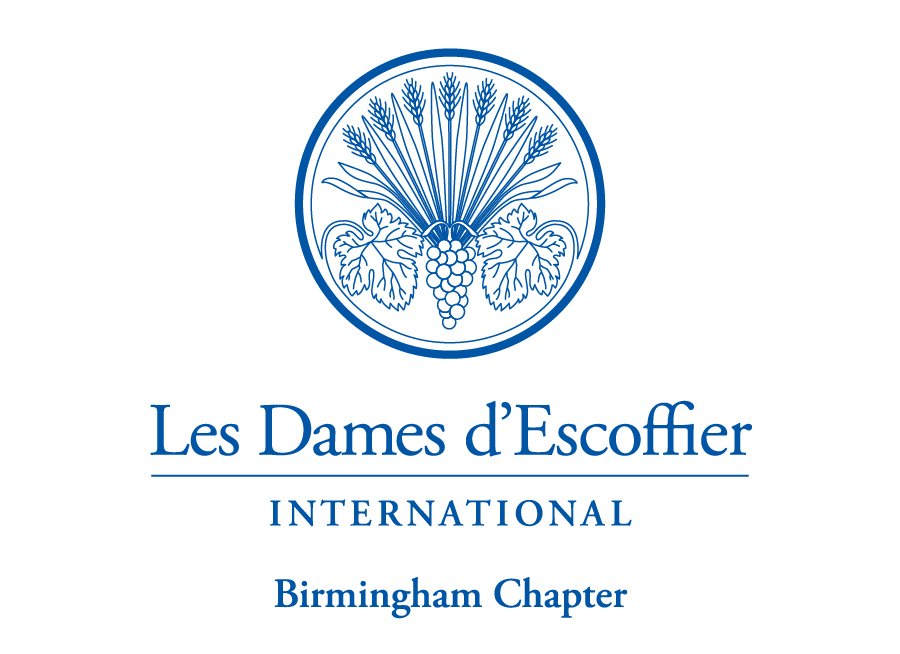 Scholarship Application 2022Circle your current grade:     	community college freshman 		university juniorApplicant name__________________________________________________________________________Student ID#______________________________________________________________________________Permanent address_____________________________________________________________________City/state___________________________________________________ zip code___________________Secondary address _____________________________________________________________________City/State___________________________________________________ zip code___________________Best phone number_____________________________________________________________________Email address___________________________________________________________________________College/University where enrolled Fall 2021_________________________________________List specific office address where scholarship funds are to be sent to your school___________________________________________________________________________________________Major (be specific)______________________________________________________________________GPA as of January 2021____________ Anticipated date of graduation_________________Short Essay (less than 200 words) Introduce yourself to our scholarship committee.List and describe your short-term goals and how you plan to accomplish each of them.List and describe your long-term goals and how you plan to accomplish each of them.Describe how you will benefit from this scholarship.Letters of Recommendation (2): If possible, include letters in submitted packet. They should be in a sealed envelope signed by professor/employer on back flap. Or, letters  can be sent directly from educator/employer to the Scholarship chair. Applicant is responsible for making sure that letters have been sent. Submit a recommendation from one of your recent/major teachers/professors in your school’s department.Submit a recommendation from an employer or community member who knows you well.ResuméAttach a current resumé. This is required and an essential component of this application.  It should include all employment history and community service work as well as honors, awards, and recognitions. Official transcriptDeadline: March 7, 2022Submit:	1. Completed application	2. Short essay	3. Letters of recommendation (2)	4. Resumé	5. Official transcriptSend to:LDEI BirminghamChair, Scholarship AwardLes Dames d’Escoffier, Birmingham ChapterPO Box 43542Birmingham, AL  35243susan@swagler.net